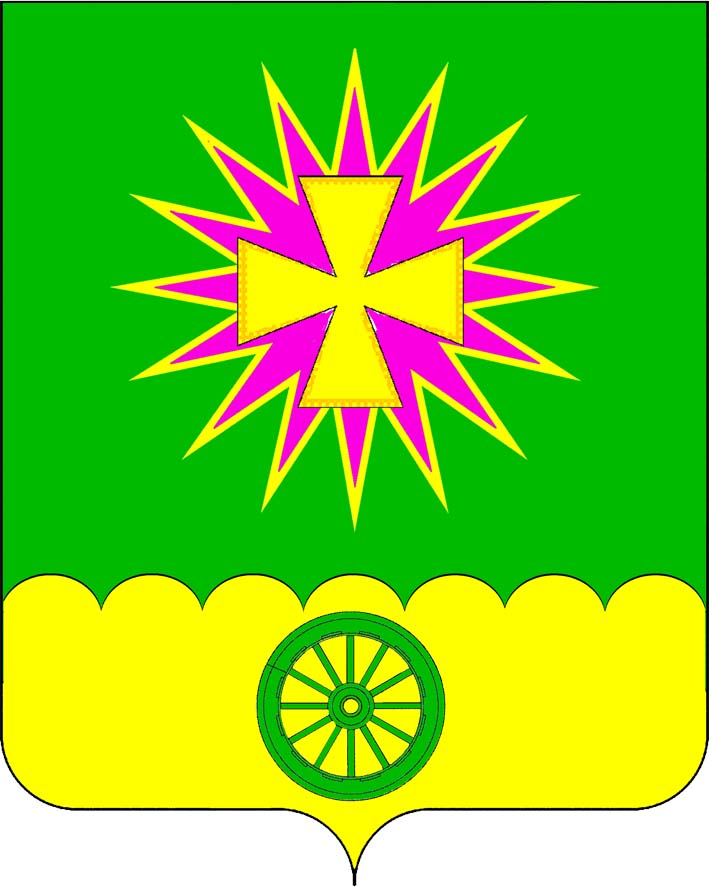 АДМИНИСТРАЦИЯ Нововеличковского сельского поселения Динского района ПОСТАНОВЛЕНИЕот 10.11.2020.04.2019                                                                         № 234                                    станица НововеличковскаяО внесении изменений в постановление администрации Нововеличковского сельского поселения от 23.12.2019 № 322 «Об утверждении муниципальной программы «Капитальный ремонт и ремонт автомобильных дорог местного значения Нововеличковского сельского поселения Динского района, мероприятия по обеспечению безопасности дорожного движения на 2020 год» В соответствии с частью 5 статьи 8, статьи 38 Устава Нововеличковского сельского поселения Динского района, в целях модернизации автомобильных дорог местного значения на территории населенных пунктов Нововеличковского сельского поселения и безопасности дорожного движения, п о с т а н о в л я ю: 1. Внести изменения в постановление администрации Нововеличковского сельского поселения от 23.12.2019 № 322 «Об утверждении муниципальной программы «Капитальный ремонт и ремонт автомобильных дорог местного значения Нововеличковского сельского поселения Динского района, мероприятия по обеспечению безопасности дорожного движения на 2020 год»  утвердив приложение в новой редакции (прилагается). 2. Отделу финансов и муниципальных закупок администрации Нововеличковского сельского поселения (Вуймина) обеспечить финансирование мероприятий муниципальной программы «Капитальный ремонт и ремонт автомобильных дорог местного значения Нововеличковского сельского поселения Динского района, мероприятия по обеспечению безопасности дорожного движения на 2020 год» в пределах средств, предусмотренных на эти цели в бюджете Нововеличковского сельского поселения.3. Отделу ЖКХ, малого и среднего бизнеса администрации Нововеличковского сельского поселения (Токаренко) обеспечить выполнение мероприятий программы.4. Постановление администрации Нововеличковского сельского                    поселения Динского района от 28.09.2020 № 190 «О внесении изменений в                  постановление администрации Нововеличковского сельского поселения               Динского района от 23.12.2019 № 322 «Об утверждении муниципальной                  программы «Капитальный ремонт и ремонт автомобильных дорог местного значения Нововеличковского сельского поселения Динского района, мероприятия по обеспечению безопасности дорожного движения на 2020 год» признать утратившим силу.5. Отделу по общим и правовым вопросам администрации Нововеличковского сельского поселения (Калитка) разместить настоящее постановление на официальном сайте Нововеличковского сельского поселения Динского района в сети Интернет.	6. Контроль за исполнением постановления оставляю за собой.7. Постановление вступает в силу со дня его подписания.Глава Нововеличковского сельского поселения		                                                                         Г.М. КоваПриложение к паспорту муниципальной программы «Капитальный ремонт и ремонт автомобильных дорог местного значения Нововеличковского сельского поселения Динского района, мероприятия по обеспечению безопасности дорожного движения на 2020 год»ПЕРЕЧЕНЬ ОСНОВНЫХ МЕРОПРИЯТИЙ МУНИЦИПАЛЬНОЙ ПРОГРАММЫ  «Капитальный ремонт и ремонт автомобильных дорог местного значения Нововеличковского сельского поселения Динского района, мероприятия по обеспечению безопасности дорожного движения на 2020 год»Начальник отдела ЖКХ, малого и среднего бизнеса администрации Нововеличковского сельского поселения                                                                                                                              В.В. Токаренко№п/пНаименование мероприятияИсточники финансированияОбъем финан-сирования, всего(тыс. руб.)2020 годНепосредственный результат реализации мероприятияУчастник муниципальной программы 1234671.Содержание и ремонт автомобильных дорог общего пользования, в том числе дорог в поселениях и содержание и ремонт тротуаров вдоль дорог общего пользования, местного значения.всего5363,95363,9Отдел ЖКХ, малого и среднего бизнеса администрации Нововеличковского сельского поселения, подрядчик1.Содержание и ремонт автомобильных дорог общего пользования, в том числе дорог в поселениях и содержание и ремонт тротуаров вдоль дорог общего пользования, местного значения.местный бюджет5363,95363,9Отдел ЖКХ, малого и среднего бизнеса администрации Нововеличковского сельского поселения, подрядчик1.Содержание и ремонт автомобильных дорог общего пользования, в том числе дорог в поселениях и содержание и ремонт тротуаров вдоль дорог общего пользования, местного значения.краевой бюджетОтдел ЖКХ, малого и среднего бизнеса администрации Нововеличковского сельского поселения, подрядчик1.Содержание и ремонт автомобильных дорог общего пользования, в том числе дорог в поселениях и содержание и ремонт тротуаров вдоль дорог общего пользования, местного значения.федеральный бюджетОтдел ЖКХ, малого и среднего бизнеса администрации Нововеличковского сельского поселения, подрядчик1.Содержание и ремонт автомобильных дорог общего пользования, в том числе дорог в поселениях и содержание и ремонт тротуаров вдоль дорог общего пользования, местного значения.внебюджетные источникиОтдел ЖКХ, малого и среднего бизнеса администрации Нововеличковского сельского поселения, подрядчик1.1.Ремонт дорог местного значения в               асфальтовом и бетонном исполнении, ямочный ремонт в населенных пунктах Нововеличковского сельского поселения, в том числе:ст. Нововеличковская-  ул. Степная (от дома №28 до ул. Таманская) -1,19км.- ул. Красная от ул. Почтовая до ул. Южная в ст-це Нововеличковской – 1,3 км;-  ул. Красной от ул. Краснодарской до ул. Выгонной в ст-це Воронцовской – 1,074 кмВсего650,0650,0Отдел ЖКХ, малого и среднего бизнеса администрации Нововеличковского сельского поселения, подрядчик1.1.Ремонт дорог местного значения в               асфальтовом и бетонном исполнении, ямочный ремонт в населенных пунктах Нововеличковского сельского поселения, в том числе:ст. Нововеличковская-  ул. Степная (от дома №28 до ул. Таманская) -1,19км.- ул. Красная от ул. Почтовая до ул. Южная в ст-це Нововеличковской – 1,3 км;-  ул. Красной от ул. Краснодарской до ул. Выгонной в ст-це Воронцовской – 1,074 кмместный бюджет650,0650,0Повышение комфортности и безопасности жизнедеятельности населения и хозяйствующих субъектовОтдел ЖКХ, малого и среднего бизнеса администрации Нововеличковского сельского поселения, подрядчик1.1.Ремонт дорог местного значения в               асфальтовом и бетонном исполнении, ямочный ремонт в населенных пунктах Нововеличковского сельского поселения, в том числе:ст. Нововеличковская-  ул. Степная (от дома №28 до ул. Таманская) -1,19км.- ул. Красная от ул. Почтовая до ул. Южная в ст-це Нововеличковской – 1,3 км;-  ул. Красной от ул. Краснодарской до ул. Выгонной в ст-це Воронцовской – 1,074 кмкраевой бюджетОтдел ЖКХ, малого и среднего бизнеса администрации Нововеличковского сельского поселения, подрядчик1.1.Ремонт дорог местного значения в               асфальтовом и бетонном исполнении, ямочный ремонт в населенных пунктах Нововеличковского сельского поселения, в том числе:ст. Нововеличковская-  ул. Степная (от дома №28 до ул. Таманская) -1,19км.- ул. Красная от ул. Почтовая до ул. Южная в ст-це Нововеличковской – 1,3 км;-  ул. Красной от ул. Краснодарской до ул. Выгонной в ст-це Воронцовской – 1,074 кмфедеральный бюджетОтдел ЖКХ, малого и среднего бизнеса администрации Нововеличковского сельского поселения, подрядчик1.1.Ремонт дорог местного значения в               асфальтовом и бетонном исполнении, ямочный ремонт в населенных пунктах Нововеличковского сельского поселения, в том числе:ст. Нововеличковская-  ул. Степная (от дома №28 до ул. Таманская) -1,19км.- ул. Красная от ул. Почтовая до ул. Южная в ст-це Нововеличковской – 1,3 км;-  ул. Красной от ул. Краснодарской до ул. Выгонной в ст-це Воронцовской – 1,074 кмвнебюджетные источникиОтдел ЖКХ, малого и среднего бизнеса администрации Нововеличковского сельского поселения, подрядчик1.21.2 Ремонт дорог местного значения в гравийном исполнении в населенных пунктах Нововеличковского сельского поселения, в том числе:ст. Нововеличковская1) ул. Хмельницкого – 0,45 км2) ул. Садовая – 0,63 км3) ул. Прямая – 0,7 км4) ул. Фрунзе – 0,2 км5) ул. Энгельса – 0,63 км6) ул. Школьная – 0,06 км7) ул. Коммунаров – 0,09 км8) ул. Д.Победы – 0,03 км9) ул. Виноградная – 0,06 км10) ул. Д.Бедного – 0,03 км11) ул. Северная – 0,34 кмст. Воронцовская5) ул. Социалистическая – 0,7 км6) ул. Новая – 0,3 кмп. Найдорф7) ул. Цветочная – 0,77 км8) ул. Студенческая – 0,25 кмвсего3700,03700,0Повышение комфортности и безопасности жизнедеятельности населения и хозяйствующих субъектовОтдел ЖКХ, малого и среднего бизнеса администрации Нововеличковского сельского поселения, подрядчик1.21.2 Ремонт дорог местного значения в гравийном исполнении в населенных пунктах Нововеличковского сельского поселения, в том числе:ст. Нововеличковская1) ул. Хмельницкого – 0,45 км2) ул. Садовая – 0,63 км3) ул. Прямая – 0,7 км4) ул. Фрунзе – 0,2 км5) ул. Энгельса – 0,63 км6) ул. Школьная – 0,06 км7) ул. Коммунаров – 0,09 км8) ул. Д.Победы – 0,03 км9) ул. Виноградная – 0,06 км10) ул. Д.Бедного – 0,03 км11) ул. Северная – 0,34 кмст. Воронцовская5) ул. Социалистическая – 0,7 км6) ул. Новая – 0,3 кмп. Найдорф7) ул. Цветочная – 0,77 км8) ул. Студенческая – 0,25 кмместный бюджет3700,03700,0Повышение комфортности и безопасности жизнедеятельности населения и хозяйствующих субъектовОтдел ЖКХ, малого и среднего бизнеса администрации Нововеличковского сельского поселения, подрядчик1.21.2 Ремонт дорог местного значения в гравийном исполнении в населенных пунктах Нововеличковского сельского поселения, в том числе:ст. Нововеличковская1) ул. Хмельницкого – 0,45 км2) ул. Садовая – 0,63 км3) ул. Прямая – 0,7 км4) ул. Фрунзе – 0,2 км5) ул. Энгельса – 0,63 км6) ул. Школьная – 0,06 км7) ул. Коммунаров – 0,09 км8) ул. Д.Победы – 0,03 км9) ул. Виноградная – 0,06 км10) ул. Д.Бедного – 0,03 км11) ул. Северная – 0,34 кмст. Воронцовская5) ул. Социалистическая – 0,7 км6) ул. Новая – 0,3 кмп. Найдорф7) ул. Цветочная – 0,77 км8) ул. Студенческая – 0,25 кмкраевой бюджетПовышение комфортности и безопасности жизнедеятельности населения и хозяйствующих субъектовОтдел ЖКХ, малого и среднего бизнеса администрации Нововеличковского сельского поселения, подрядчик1.21.2 Ремонт дорог местного значения в гравийном исполнении в населенных пунктах Нововеличковского сельского поселения, в том числе:ст. Нововеличковская1) ул. Хмельницкого – 0,45 км2) ул. Садовая – 0,63 км3) ул. Прямая – 0,7 км4) ул. Фрунзе – 0,2 км5) ул. Энгельса – 0,63 км6) ул. Школьная – 0,06 км7) ул. Коммунаров – 0,09 км8) ул. Д.Победы – 0,03 км9) ул. Виноградная – 0,06 км10) ул. Д.Бедного – 0,03 км11) ул. Северная – 0,34 кмст. Воронцовская5) ул. Социалистическая – 0,7 км6) ул. Новая – 0,3 кмп. Найдорф7) ул. Цветочная – 0,77 км8) ул. Студенческая – 0,25 кмфедеральный бюджетПовышение комфортности и безопасности жизнедеятельности населения и хозяйствующих субъектовОтдел ЖКХ, малого и среднего бизнеса администрации Нововеличковского сельского поселения, подрядчик1.21.2 Ремонт дорог местного значения в гравийном исполнении в населенных пунктах Нововеличковского сельского поселения, в том числе:ст. Нововеличковская1) ул. Хмельницкого – 0,45 км2) ул. Садовая – 0,63 км3) ул. Прямая – 0,7 км4) ул. Фрунзе – 0,2 км5) ул. Энгельса – 0,63 км6) ул. Школьная – 0,06 км7) ул. Коммунаров – 0,09 км8) ул. Д.Победы – 0,03 км9) ул. Виноградная – 0,06 км10) ул. Д.Бедного – 0,03 км11) ул. Северная – 0,34 кмст. Воронцовская5) ул. Социалистическая – 0,7 км6) ул. Новая – 0,3 кмп. Найдорф7) ул. Цветочная – 0,77 км8) ул. Студенческая – 0,25 кмвнебюджетные источникиПовышение комфортности и безопасности жизнедеятельности населения и хозяйствующих субъектовОтдел ЖКХ, малого и среднего бизнеса администрации Нововеличковского сельского поселения, подрядчик1.31.3  Работы по содержанию дорог: грейдирование, восстановление дорожного покрытия, уборка снега, приобретение песко-соляной смесиВсего650,0650,0Повышение комфортности и безопасности жизнедеятельности населения и хозяйствующих субъектовОтдел ЖКХ, малого и среднего бизнеса администрации Нововеличковского сельского поселения, подрядчик1.31.3  Работы по содержанию дорог: грейдирование, восстановление дорожного покрытия, уборка снега, приобретение песко-соляной смесиместный бюджет650,0650,0Повышение комфортности и безопасности жизнедеятельности населения и хозяйствующих субъектовОтдел ЖКХ, малого и среднего бизнеса администрации Нововеличковского сельского поселения, подрядчик1.31.3  Работы по содержанию дорог: грейдирование, восстановление дорожного покрытия, уборка снега, приобретение песко-соляной смесикраевой бюджетПовышение комфортности и безопасности жизнедеятельности населения и хозяйствующих субъектовОтдел ЖКХ, малого и среднего бизнеса администрации Нововеличковского сельского поселения, подрядчик1.31.3  Работы по содержанию дорог: грейдирование, восстановление дорожного покрытия, уборка снега, приобретение песко-соляной смесифедеральный бюджетПовышение комфортности и безопасности жизнедеятельности населения и хозяйствующих субъектовОтдел ЖКХ, малого и среднего бизнеса администрации Нововеличковского сельского поселения, подрядчик1.31.3  Работы по содержанию дорог: грейдирование, восстановление дорожного покрытия, уборка снега, приобретение песко-соляной смесивнебюджетные источникиПовышение комфортности и безопасности жизнедеятельности населения и хозяйствующих субъектовОтдел ЖКХ, малого и среднего бизнеса администрации Нововеличковского сельского поселения, подрядчик1.4Изготовление проектно-сметной документации, паспортов автомобильных дорогст. Нововеличковская- Ремонт ул. Ленина от ул. Бежко до ул. Колхозной; - Ремонт ул. Краснодарская от ул. Красной до ул. Ленина; - Ремонт ул. Братская от ул. Красной до ул. Ленина;-Ремонт ул. Красная от ул. Южная до ул. Почтовой;ст. Воронцовская- Ремонт ул. Пушкина от ул. Ленина до дома №15; - Ремонт ул. Космонавтов от ул. Прямой до ул. Ровной; - Ремонт пер. Космонавтов; - Ремонт ул. Горького от дома №17 до ул. Ровной;п. Найдорф- Ремонт ул. Красная от ул. Центральной до дома №1всего363,9363,9Выполнение организационно-технических мероприятий по безопасности дорожного движения;Отдел ЖКХ, малого и среднего бизнеса администрации Нововеличковского сельского поселения, подрядчик1.4Изготовление проектно-сметной документации, паспортов автомобильных дорогст. Нововеличковская- Ремонт ул. Ленина от ул. Бежко до ул. Колхозной; - Ремонт ул. Краснодарская от ул. Красной до ул. Ленина; - Ремонт ул. Братская от ул. Красной до ул. Ленина;-Ремонт ул. Красная от ул. Южная до ул. Почтовой;ст. Воронцовская- Ремонт ул. Пушкина от ул. Ленина до дома №15; - Ремонт ул. Космонавтов от ул. Прямой до ул. Ровной; - Ремонт пер. Космонавтов; - Ремонт ул. Горького от дома №17 до ул. Ровной;п. Найдорф- Ремонт ул. Красная от ул. Центральной до дома №1местный бюджет363,9363,9Выполнение организационно-технических мероприятий по безопасности дорожного движения;Отдел ЖКХ, малого и среднего бизнеса администрации Нововеличковского сельского поселения, подрядчик1.4Изготовление проектно-сметной документации, паспортов автомобильных дорогст. Нововеличковская- Ремонт ул. Ленина от ул. Бежко до ул. Колхозной; - Ремонт ул. Краснодарская от ул. Красной до ул. Ленина; - Ремонт ул. Братская от ул. Красной до ул. Ленина;-Ремонт ул. Красная от ул. Южная до ул. Почтовой;ст. Воронцовская- Ремонт ул. Пушкина от ул. Ленина до дома №15; - Ремонт ул. Космонавтов от ул. Прямой до ул. Ровной; - Ремонт пер. Космонавтов; - Ремонт ул. Горького от дома №17 до ул. Ровной;п. Найдорф- Ремонт ул. Красная от ул. Центральной до дома №1краевой бюджетВыполнение организационно-технических мероприятий по безопасности дорожного движения;Отдел ЖКХ, малого и среднего бизнеса администрации Нововеличковского сельского поселения, подрядчик1.4Изготовление проектно-сметной документации, паспортов автомобильных дорогст. Нововеличковская- Ремонт ул. Ленина от ул. Бежко до ул. Колхозной; - Ремонт ул. Краснодарская от ул. Красной до ул. Ленина; - Ремонт ул. Братская от ул. Красной до ул. Ленина;-Ремонт ул. Красная от ул. Южная до ул. Почтовой;ст. Воронцовская- Ремонт ул. Пушкина от ул. Ленина до дома №15; - Ремонт ул. Космонавтов от ул. Прямой до ул. Ровной; - Ремонт пер. Космонавтов; - Ремонт ул. Горького от дома №17 до ул. Ровной;п. Найдорф- Ремонт ул. Красная от ул. Центральной до дома №1федеральный бюджетВыполнение организационно-технических мероприятий по безопасности дорожного движения;Отдел ЖКХ, малого и среднего бизнеса администрации Нововеличковского сельского поселения, подрядчик1.4Изготовление проектно-сметной документации, паспортов автомобильных дорогст. Нововеличковская- Ремонт ул. Ленина от ул. Бежко до ул. Колхозной; - Ремонт ул. Краснодарская от ул. Красной до ул. Ленина; - Ремонт ул. Братская от ул. Красной до ул. Ленина;-Ремонт ул. Красная от ул. Южная до ул. Почтовой;ст. Воронцовская- Ремонт ул. Пушкина от ул. Ленина до дома №15; - Ремонт ул. Космонавтов от ул. Прямой до ул. Ровной; - Ремонт пер. Космонавтов; - Ремонт ул. Горького от дома №17 до ул. Ровной;п. Найдорф- Ремонт ул. Красная от ул. Центральной до дома №1внебюджетные источникиВыполнение организационно-технических мероприятий по безопасности дорожного движения;Отдел ЖКХ, малого и среднего бизнеса администрации Нововеличковского сельского поселения, подрядчик2.Повышение безопасности дорожного движения на территории Нововеличковского сельского поселениявсего600,0600,0Выполнение организационно-технических мероприятий по безопасности дорожного движения; соблюдение требований правил дорожной безопасностиОтдел ЖКХ, малого и среднего бизнеса администрации Нововеличковского сельского поселения, подрядчик2.Повышение безопасности дорожного движения на территории Нововеличковского сельского поселенияместный бюджет600,0600,0Выполнение организационно-технических мероприятий по безопасности дорожного движения; соблюдение требований правил дорожной безопасностиОтдел ЖКХ, малого и среднего бизнеса администрации Нововеличковского сельского поселения, подрядчик2.Повышение безопасности дорожного движения на территории Нововеличковского сельского поселениякраевой бюджетВыполнение организационно-технических мероприятий по безопасности дорожного движения; соблюдение требований правил дорожной безопасностиОтдел ЖКХ, малого и среднего бизнеса администрации Нововеличковского сельского поселения, подрядчик2.Повышение безопасности дорожного движения на территории Нововеличковского сельского поселенияфедеральный бюджетВыполнение организационно-технических мероприятий по безопасности дорожного движения; соблюдение требований правил дорожной безопасностиОтдел ЖКХ, малого и среднего бизнеса администрации Нововеличковского сельского поселения, подрядчик2.Повышение безопасности дорожного движения на территории Нововеличковского сельского поселениявнебюджетные источникиВыполнение организационно-технических мероприятий по безопасности дорожного движения; соблюдение требований правил дорожной безопасностиОтдел ЖКХ, малого и среднего бизнеса администрации Нововеличковского сельского поселения, подрядчик2.1Изготовление проектов организации безопасности дорожного движения на дорогах местного значения, закупка и установка дорожных знаков, нанесение разметки.- ул. Степная в ст-це Нововеличковской;- ул. Короткая ст-це Нововеличковской;- ул. Колхозная в ст-це Воронцовской;- ул. Ровная в ст-це ВоронцовскойВсего400,0400,0Выполнение организационно-технических мероприятий по безопасности дорожного движения; соблюдение требований правил дорожной безопасностиОтдел ЖКХ, малого и среднего бизнеса администрации Нововеличковского сельского поселения, подрядчик2.1Изготовление проектов организации безопасности дорожного движения на дорогах местного значения, закупка и установка дорожных знаков, нанесение разметки.- ул. Степная в ст-це Нововеличковской;- ул. Короткая ст-це Нововеличковской;- ул. Колхозная в ст-це Воронцовской;- ул. Ровная в ст-це Воронцовскойместный бюджет400,0400,0Выполнение организационно-технических мероприятий по безопасности дорожного движения; соблюдение требований правил дорожной безопасностиОтдел ЖКХ, малого и среднего бизнеса администрации Нововеличковского сельского поселения, подрядчик2.1Изготовление проектов организации безопасности дорожного движения на дорогах местного значения, закупка и установка дорожных знаков, нанесение разметки.- ул. Степная в ст-це Нововеличковской;- ул. Короткая ст-це Нововеличковской;- ул. Колхозная в ст-це Воронцовской;- ул. Ровная в ст-це Воронцовскойкраевой бюджетВыполнение организационно-технических мероприятий по безопасности дорожного движения; соблюдение требований правил дорожной безопасностиОтдел ЖКХ, малого и среднего бизнеса администрации Нововеличковского сельского поселения, подрядчик2.1Изготовление проектов организации безопасности дорожного движения на дорогах местного значения, закупка и установка дорожных знаков, нанесение разметки.- ул. Степная в ст-це Нововеличковской;- ул. Короткая ст-це Нововеличковской;- ул. Колхозная в ст-це Воронцовской;- ул. Ровная в ст-це Воронцовскойфедеральный бюджетВыполнение организационно-технических мероприятий по безопасности дорожного движения; соблюдение требований правил дорожной безопасностиОтдел ЖКХ, малого и среднего бизнеса администрации Нововеличковского сельского поселения, подрядчик2.1Изготовление проектов организации безопасности дорожного движения на дорогах местного значения, закупка и установка дорожных знаков, нанесение разметки.- ул. Степная в ст-це Нововеличковской;- ул. Короткая ст-це Нововеличковской;- ул. Колхозная в ст-це Воронцовской;- ул. Ровная в ст-це Воронцовскойвнебюджетные источникиВыполнение организационно-технических мероприятий по безопасности дорожного движения; соблюдение требований правил дорожной безопасностиОтдел ЖКХ, малого и среднего бизнеса администрации Нововеличковского сельского поселения, подрядчик2.2Приведение в соответствие с техническими требованиями тротуаров, средств организации движения транспорта и пешеходов вблизи образовательных учреждений, на нерегулируемых пешеходных переходах (дорожные знаки, искусственная неровность, дорожная разметка, искусственное освещение, удерживающие и ограничивающие ограждения, светофоры типа Т-7).Ст. Нововеличковская- ул. Д. Бедного;- ул. Свердлова;ст. Воронцовская:ул. Пушкинаул. Краснаяп. Найдорф:ул. Мира.Всего200,0200,0Предотвращение дорожно-транспортных происшествий с участием транспортных средств, велосипедистов и пешеходов, в том числе детей, на территории Нововеличковского сельского поселения Динского районаОтдел ЖКХ, малого и среднего бизнеса администрации Нововеличковского сельского поселения, подрядчик2.2Приведение в соответствие с техническими требованиями тротуаров, средств организации движения транспорта и пешеходов вблизи образовательных учреждений, на нерегулируемых пешеходных переходах (дорожные знаки, искусственная неровность, дорожная разметка, искусственное освещение, удерживающие и ограничивающие ограждения, светофоры типа Т-7).Ст. Нововеличковская- ул. Д. Бедного;- ул. Свердлова;ст. Воронцовская:ул. Пушкинаул. Краснаяп. Найдорф:ул. Мира.местный бюджет200,0200,0Предотвращение дорожно-транспортных происшествий с участием транспортных средств, велосипедистов и пешеходов, в том числе детей, на территории Нововеличковского сельского поселения Динского районаОтдел ЖКХ, малого и среднего бизнеса администрации Нововеличковского сельского поселения, подрядчик2.2Приведение в соответствие с техническими требованиями тротуаров, средств организации движения транспорта и пешеходов вблизи образовательных учреждений, на нерегулируемых пешеходных переходах (дорожные знаки, искусственная неровность, дорожная разметка, искусственное освещение, удерживающие и ограничивающие ограждения, светофоры типа Т-7).Ст. Нововеличковская- ул. Д. Бедного;- ул. Свердлова;ст. Воронцовская:ул. Пушкинаул. Краснаяп. Найдорф:ул. Мира.краевой бюджетПредотвращение дорожно-транспортных происшествий с участием транспортных средств, велосипедистов и пешеходов, в том числе детей, на территории Нововеличковского сельского поселения Динского районаОтдел ЖКХ, малого и среднего бизнеса администрации Нововеличковского сельского поселения, подрядчик2.2Приведение в соответствие с техническими требованиями тротуаров, средств организации движения транспорта и пешеходов вблизи образовательных учреждений, на нерегулируемых пешеходных переходах (дорожные знаки, искусственная неровность, дорожная разметка, искусственное освещение, удерживающие и ограничивающие ограждения, светофоры типа Т-7).Ст. Нововеличковская- ул. Д. Бедного;- ул. Свердлова;ст. Воронцовская:ул. Пушкинаул. Краснаяп. Найдорф:ул. Мира.федеральный бюджетПредотвращение дорожно-транспортных происшествий с участием транспортных средств, велосипедистов и пешеходов, в том числе детей, на территории Нововеличковского сельского поселения Динского районаОтдел ЖКХ, малого и среднего бизнеса администрации Нововеличковского сельского поселения, подрядчик2.2Приведение в соответствие с техническими требованиями тротуаров, средств организации движения транспорта и пешеходов вблизи образовательных учреждений, на нерегулируемых пешеходных переходах (дорожные знаки, искусственная неровность, дорожная разметка, искусственное освещение, удерживающие и ограничивающие ограждения, светофоры типа Т-7).Ст. Нововеличковская- ул. Д. Бедного;- ул. Свердлова;ст. Воронцовская:ул. Пушкинаул. Краснаяп. Найдорф:ул. Мира.внебюджетные источникиПредотвращение дорожно-транспортных происшествий с участием транспортных средств, велосипедистов и пешеходов, в том числе детей, на территории Нововеличковского сельского поселения Динского районаОтдел ЖКХ, малого и среднего бизнеса администрации Нововеличковского сельского поселения, подрядчик3Содержание и ремонт тротуаров вдоль дорог общего пользования, местного значения.ст. Нововеличковская:- ул. Таманская - 0,8 км;- ул. Ленина -0,2 км;- ул. Краснодарская.- 0,1км;- ул. Колхозная -0,3км. - ул. Свердлова -0,2 км;- ул. Бежко – 0,5 км;ст. Воронцовская:- ул. Красная -1,1 км;- ул. Пушкина - 0,45 км.п. Найдорф:- ул. Мира - 0,25км;всего528,7528,7Выполнение организационно-технических мероприятий по безопасности дорожного движения; соблюдение требований правил дорожной безопасности.Отдел ЖКХ, малого и среднего бизнеса администрации Нововеличковского сельского поселения, подрядчик3Содержание и ремонт тротуаров вдоль дорог общего пользования, местного значения.ст. Нововеличковская:- ул. Таманская - 0,8 км;- ул. Ленина -0,2 км;- ул. Краснодарская.- 0,1км;- ул. Колхозная -0,3км. - ул. Свердлова -0,2 км;- ул. Бежко – 0,5 км;ст. Воронцовская:- ул. Красная -1,1 км;- ул. Пушкина - 0,45 км.п. Найдорф:- ул. Мира - 0,25км;местный бюджет528,7528,7Выполнение организационно-технических мероприятий по безопасности дорожного движения; соблюдение требований правил дорожной безопасности.Отдел ЖКХ, малого и среднего бизнеса администрации Нововеличковского сельского поселения, подрядчик3Содержание и ремонт тротуаров вдоль дорог общего пользования, местного значения.ст. Нововеличковская:- ул. Таманская - 0,8 км;- ул. Ленина -0,2 км;- ул. Краснодарская.- 0,1км;- ул. Колхозная -0,3км. - ул. Свердлова -0,2 км;- ул. Бежко – 0,5 км;ст. Воронцовская:- ул. Красная -1,1 км;- ул. Пушкина - 0,45 км.п. Найдорф:- ул. Мира - 0,25км;краевой бюджетВыполнение организационно-технических мероприятий по безопасности дорожного движения; соблюдение требований правил дорожной безопасности.Отдел ЖКХ, малого и среднего бизнеса администрации Нововеличковского сельского поселения, подрядчик3Содержание и ремонт тротуаров вдоль дорог общего пользования, местного значения.ст. Нововеличковская:- ул. Таманская - 0,8 км;- ул. Ленина -0,2 км;- ул. Краснодарская.- 0,1км;- ул. Колхозная -0,3км. - ул. Свердлова -0,2 км;- ул. Бежко – 0,5 км;ст. Воронцовская:- ул. Красная -1,1 км;- ул. Пушкина - 0,45 км.п. Найдорф:- ул. Мира - 0,25км;федеральный бюджетВыполнение организационно-технических мероприятий по безопасности дорожного движения; соблюдение требований правил дорожной безопасности.Отдел ЖКХ, малого и среднего бизнеса администрации Нововеличковского сельского поселения, подрядчик3Содержание и ремонт тротуаров вдоль дорог общего пользования, местного значения.ст. Нововеличковская:- ул. Таманская - 0,8 км;- ул. Ленина -0,2 км;- ул. Краснодарская.- 0,1км;- ул. Колхозная -0,3км. - ул. Свердлова -0,2 км;- ул. Бежко – 0,5 км;ст. Воронцовская:- ул. Красная -1,1 км;- ул. Пушкина - 0,45 км.п. Найдорф:- ул. Мира - 0,25км;внебюджетные источникиВыполнение организационно-технических мероприятий по безопасности дорожного движения; соблюдение требований правил дорожной безопасности.Отдел ЖКХ, малого и среднего бизнеса администрации Нововеличковского сельского поселения, подрядчик4Капитальный ремонт и ремонт автомобильных дорог общего пользования местного значениявсего13147,013147,0Отдел ЖКХ, малого и среднего бизнеса администрации Нововеличковского сельского поселения, подрядчик4Капитальный ремонт и ремонт автомобильных дорог общего пользования местного значенияместный бюджет820,0820,0Отдел ЖКХ, малого и среднего бизнеса администрации Нововеличковского сельского поселения, подрядчик4Капитальный ремонт и ремонт автомобильных дорог общего пользования местного значениякраевой бюджет12327,012327,0Отдел ЖКХ, малого и среднего бизнеса администрации Нововеличковского сельского поселения, подрядчик4Капитальный ремонт и ремонт автомобильных дорог общего пользования местного значенияфедеральный бюджетОтдел ЖКХ, малого и среднего бизнеса администрации Нововеличковского сельского поселения, подрядчик4Капитальный ремонт и ремонт автомобильных дорог общего пользования местного значениявнебюджетные источникиОтдел ЖКХ, малого и среднего бизнеса администрации Нововеличковского сельского поселения, подрядчик4.1Капитальный ремонт и ремонт автомобильных дорог общего пользования местного значения:- Капитальный ремонт тротуара по ул. Красной от ул. Краснодарской до ул. Выгонной в ст-це Воронцовской – 1,078 кмвсего6973,36973,3Повышение комфортности и безопасности жизнедеятельности населения и хозяйствующих субъектовОтдел ЖКХ, малого и среднего бизнеса администрации Нововеличковского сельского поселения, подрядчик4.1Капитальный ремонт и ремонт автомобильных дорог общего пользования местного значения:- Капитальный ремонт тротуара по ул. Красной от ул. Краснодарской до ул. Выгонной в ст-це Воронцовской – 1,078 кмместный бюджет349,8349,8Повышение комфортности и безопасности жизнедеятельности населения и хозяйствующих субъектовОтдел ЖКХ, малого и среднего бизнеса администрации Нововеличковского сельского поселения, подрядчик4.1Капитальный ремонт и ремонт автомобильных дорог общего пользования местного значения:- Капитальный ремонт тротуара по ул. Красной от ул. Краснодарской до ул. Выгонной в ст-це Воронцовской – 1,078 кмкраевой бюджет6623,56623,5Повышение комфортности и безопасности жизнедеятельности населения и хозяйствующих субъектовОтдел ЖКХ, малого и среднего бизнеса администрации Нововеличковского сельского поселения, подрядчик4.1Капитальный ремонт и ремонт автомобильных дорог общего пользования местного значения:- Капитальный ремонт тротуара по ул. Красной от ул. Краснодарской до ул. Выгонной в ст-це Воронцовской – 1,078 кмфедеральный бюджетПовышение комфортности и безопасности жизнедеятельности населения и хозяйствующих субъектовОтдел ЖКХ, малого и среднего бизнеса администрации Нововеличковского сельского поселения, подрядчик4.1Капитальный ремонт и ремонт автомобильных дорог общего пользования местного значения:- Капитальный ремонт тротуара по ул. Красной от ул. Краснодарской до ул. Выгонной в ст-це Воронцовской – 1,078 кмвнебюджетные источникиПовышение комфортности и безопасности жизнедеятельности населения и хозяйствующих субъектовОтдел ЖКХ, малого и среднего бизнеса администрации Нововеличковского сельского поселения, подрядчик4.2Капитальный ремонт и ремонт автомобильных дорог общего пользования местного значения:- Ремонт ул. Красной от ул. Краснодарской до ул. Выгонной в ст-це Воронцовской – 1,074 кмвсего6173,76173,7Повышение комфортности и безопасности жизнедеятельности населения и хозяйствующих субъектовОтдел ЖКХ, малого и среднего бизнеса администрации Нововеличковского сельского поселения, подрядчик4.2Капитальный ремонт и ремонт автомобильных дорог общего пользования местного значения:- Ремонт ул. Красной от ул. Краснодарской до ул. Выгонной в ст-це Воронцовской – 1,074 кмместный бюджет470,2470,2Повышение комфортности и безопасности жизнедеятельности населения и хозяйствующих субъектовОтдел ЖКХ, малого и среднего бизнеса администрации Нововеличковского сельского поселения, подрядчик4.2Капитальный ремонт и ремонт автомобильных дорог общего пользования местного значения:- Ремонт ул. Красной от ул. Краснодарской до ул. Выгонной в ст-це Воронцовской – 1,074 кмкраевой бюджет5703,55703,5Повышение комфортности и безопасности жизнедеятельности населения и хозяйствующих субъектовОтдел ЖКХ, малого и среднего бизнеса администрации Нововеличковского сельского поселения, подрядчик4.2Капитальный ремонт и ремонт автомобильных дорог общего пользования местного значения:- Ремонт ул. Красной от ул. Краснодарской до ул. Выгонной в ст-це Воронцовской – 1,074 кмфедеральный бюджетПовышение комфортности и безопасности жизнедеятельности населения и хозяйствующих субъектовОтдел ЖКХ, малого и среднего бизнеса администрации Нововеличковского сельского поселения, подрядчик4.2Капитальный ремонт и ремонт автомобильных дорог общего пользования местного значения:- Ремонт ул. Красной от ул. Краснодарской до ул. Выгонной в ст-це Воронцовской – 1,074 кмвнебюджетные источникиПовышение комфортности и безопасности жизнедеятельности населения и хозяйствующих субъектовОтдел ЖКХ, малого и среднего бизнеса администрации Нововеличковского сельского поселения, подрядчикИтого по программевсего19639,619639,6Итого по программеместный бюджет7312,67312,6Итого по программекраевой бюджет12327,012327,0Итого по программефедеральный бюджетИтого по программевнебюджетные источники